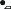 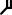 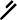 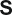 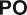 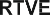 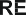 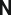 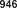 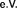 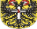 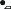 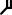 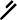 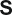 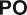 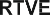 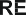 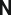 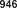 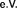 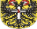 Hallo Florian, nach fast 8 Monaten wieder ein Punktspiel des SV Dreis. Wie verlief aus deiner Sicht die recht lange Vorbereitungsphase?Du bist beim Heimspiel in Dreis zum Spieler des Matchs gewählt worden. Glückwunsch.  Das Siegtor durch dich in letzter Minute? Wie fühlt man sich in so einem Moment?Was müsst ihr als Mannschaft noch besser machen?Zwei Auswärtsspiele in Folge Vor oder Nachteil?Noch ein paar Abschließende Worte an die Mannschaft und Fans?